河南省2020年上学期信阳市罗山县高三毕业班物理第一次调研试题答案选择题：1、C  2、D  3、A  4、A  5、A  6、B  7、B  8、AC  9、AC  10、AD二、11．(6分,每空2分。）答案　(1)60.00 mm　(2)6.5　(3)9.8～10    （8分，每空2分）（1）ABD       （2）否        （3）v0=3 m/s    vB=5 m/s   三、13．（1）10rad/s；    （2）（1）通过对小球的受力分析，由牛顿第二定律得：mgtan=m2Lsin                            ——————    2分解得=10rad/s                              ——————     1分            （2）对小球，在竖直方向：FTcos=mg；        ————--     2分对滑块，由平衡条件可得：FTsin=FN	2分FN=Mg+FTcos，                              ————---——  2分解得=                                  ————————   1分    14．(10分)答案　(1)20 s　(2)20 s   解析　(1)赛车从静止开始沿一长直道路做匀加速直线运动，根据牛顿第二定律F－f＝ma1，其中f＝kmg                  ————-————  1分设赛车经过t1时间追上安全车，则t1时间内安全车的位移x1＝v1t1， ————--——  1分赛车的位移x2＝a1t12，且x2－x1＝Δx                           ——————-   2分联立解得t1＝20 s，t1′＝－10 s(舍去)                        ————--————  1分(2)追上安全车时赛车的速度为v＝a1t1＝40 m/s，赛车追上安全车后，立刻关闭发动机，根据牛顿第二定律可知         －f＝ma2，解得a2＝－4 m/s2       ——————————————-——-   1分即赛车以大小为4 m/s2的加速度做匀减速直线运动，经过t2时间赛车停下，则有v＋a2t2＝0，得t2＝10 s                                  ————————  1分此时赛车的位移x2′＝t2＝200 m，安全车的位移x1′＝v1t2＝100 m     ——————  1分即赛车停下时安全车仍没有追上此后只有安全车运动，设安全车经过t3时间追上赛车，则有v1t3＝x2′－x1′，得t3＝10 s  ——  1分所以总时间t＝t2＋t3＝20 s，即再经过20 s两车再次相遇．       ——————     1分15．（13分）解：(1)由图乙可知物块上滑时的加速度大小为      (1分) 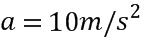 根据牛顿第二定律有：   (2分) 解得        (1分) 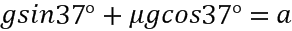 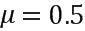 (2)设物块到达C点时的速度大小为vC，由动能定理得：      (2分) 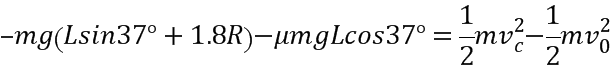 在最高点，根据牛顿第二定律则有：      (1分)   解得：              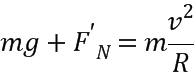 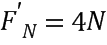 由根据牛顿第三定律得： (1分)         物体在C点对轨道的压力大小为4 N 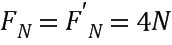 (3)设物块以初速度v1上滑，最后恰好落到A点物块从C到A，做平抛运动，竖直方向：      (1分) 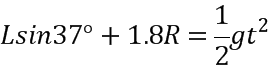 水平方向：                              (1分) 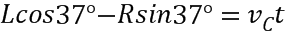 解得，所以能通过C点落到A点           (1分) 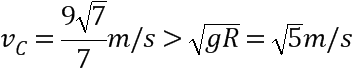 物块从A到C，由动能定律可得：    (1分) 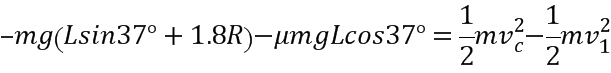 解得：          (1分) 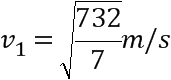 16.(13分)解析　(1)因为μ＞tanθ，所以小铁块在木板上相对滑动时的加速度沿斜面向上．(1分) 由牛顿第二定律：μmgcosθ－mgsinθ＝ma    (2分)   代入数据得：a＝g(μcosθ－sinθ)     (1分) (2)小铁块先沿斜面向下匀减速至速度为零，再向上匀加速，设经过时间t小铁块达到匀速v，则：v－(－v0)＝at       (2分)    得：t＝       (2分) 设此段时间内小铁块的位移为s1，木板的位移为s2，有：s1＝　方向沿斜面向下(式中v0＞v)     (2分) s2＝vt　方向沿斜面向上                       (1分) 所以：≥s1＋s2                        (1分) 解得：L≥2(s1＋s2)＝.    (2分) 欢迎访问“高中试卷网”——http://sj.fjjy.org